　目的と内容　留意点【指導面】・「生態系では，物質が循環するとともにエネルギーが移動することを理解すること」がこの単元の目標である。生態系において物質が循環すること及び物質循環にかかわる生物の関係や役割を理解させることを意識して指導する。・植物の根に共生する菌根菌を観察し，生態系内での植物と菌根菌との関係や役割を理解することがねらいであるので，少なくとも手順④，手順⑤は生徒に実習させたい。手順①～手順③を済ませたものを配付すると時間短縮が可能である。・「栄養のない土壌に育つ植物は，実は他の生物と協力しているが，どのように協力しているのだろう」「根の表面から内部に載せてよく注意して観察してみよう」など実験の意義に触れるように導入を工夫し，生徒自身が疑問をもち主体的に実験に取り組むように指導する。・「なぜ水酸化カリウム水溶液を加えるのか」「なぜ水で洗浄する必要があるのか」「なぜ染色するのか」「なぜ押しつぶすのか」「操作の中で，やってはいけないこと（塩酸や水酸化カリウム水溶液を触るなど）の理由は何か」など，操作の意味を生徒が理解するように指導する。・「適切な試料を得ているか」「水酸化カリウム処理をしているか」「染色や脱色をしているか」「プレパラートの作成を手際よく行っているか」「菌糸を見付け観察しているか」などの菌根菌の観察にかかわる操作ができているか，スケッチはスケッチの仕方に従って描いているか，プリントやレポートなどに過程や結果の記録，整理をしているかなどを机間巡視して適宜指導する。【安全面】・塩酸や水酸化カリウム水溶液を皮膚や衣服に付着させないように注意する。・カバーガラスを割らないように注意する。【その他】・メチレンブルー染色液が皮膚や衣服に付着しないように注意する。・可能な限り，少人数の班を構成し，一人一人の生徒が実験に取り組めるようにする。・事前に菌糸が観察できるプレパラートをつくり，顕微鏡でピントを合わせたものを用意しておき，投影するなど例を示すとよい。　◎準備　☆教材の入手方法　・植物の根の入手方法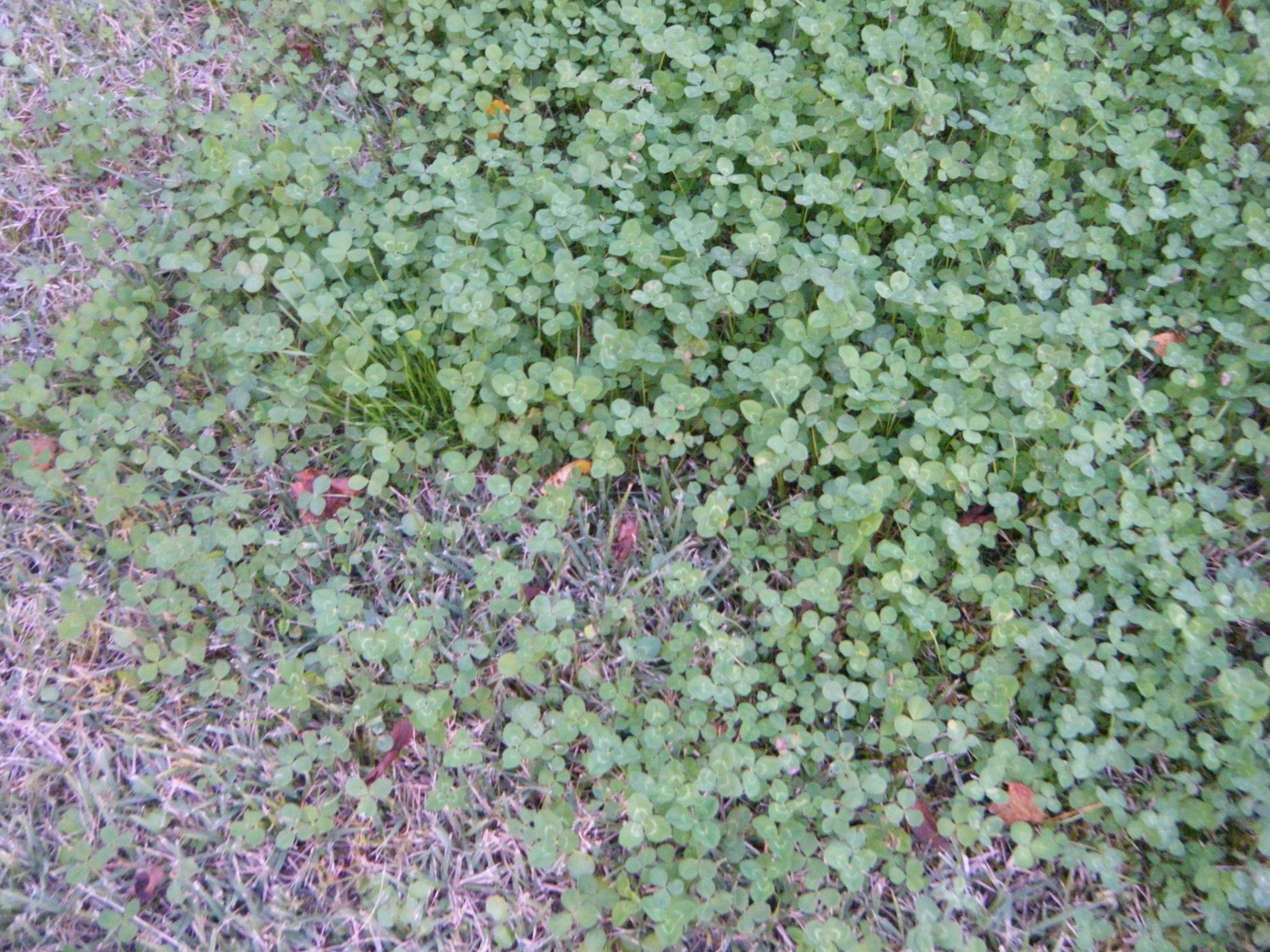 　　土壌に無機塩類が多くない野原や草原を事前に確認しておく。菌根菌は根の細胞壁に入るのに数週間以上必要なため，若過ぎる根は使わない。根は良く洗い，付着物を取る必要がある。　　比較的どの季節でも見付けられ種名がわかりやすい，シロツメクサやオオバコなどが手頃である。種名がわかるのであれば，様々な植物で菌根菌が見られるか，班毎に観察する植物種を変えてもよい。　準備☆生徒用□検鏡セット　　　　　　　		１組□マイクロチューブ　　　　		１つ□駒込ピペット，キャップ（２mL）　　	２つ□スポイト　　　　　　　　		２つ□小ペトリ皿　　　　　　　		１組□眼科ばさみ　　　　　　　		１つ□500mLビーカー　　　　　		１つ□50mLビーカー　　　　　　		１つ□マイクロチューブ置き　　		１つ　　　　　　	・定規　		・コルクボーラー　　　　　　　　　　　　　　　　　　　　　　　　　　　　	・５mm厚スチレンボード	□10％水酸化カリウム水溶液　		１つ　　　　　　	・ビーカー　　	・薬包紙　　　　　　　　　　　　　　　　　　　　　　　　　　	・はかり　　	・蒸留水　　　　　　　　　　　　　　　　　　　　　　　　　　　　	・ポリ容器　　	・ラベル□１mol/L（約3.5％）塩酸　　		１つ　　　　　　	・ピーカー　　	・メスシリンダー　　　　　　　　　　　　　　　　　　　　　　　　　　　　	・蒸留水　　	・駒込ピペット　　　　　　　　　　　　　　　　　　　　　　　　　　　　	・ポリ容器　　	・ラベル□メチレンブルー染色液　　　		１つ　　　　　　	・遮光の試薬ビン　　　　　　　　　　　　　　　　　　　　　　　　　　　　	・駒込ピペット　	・ラベル□植物の根　　　　　　　　		１株　　　　　　	・移植ごて　　	・ビニール袋★教員用□生徒用と同じもの　　　		１組□熱湯を入れたポット　　		適量　　　　　　	・熱湯　　	・ポット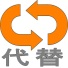 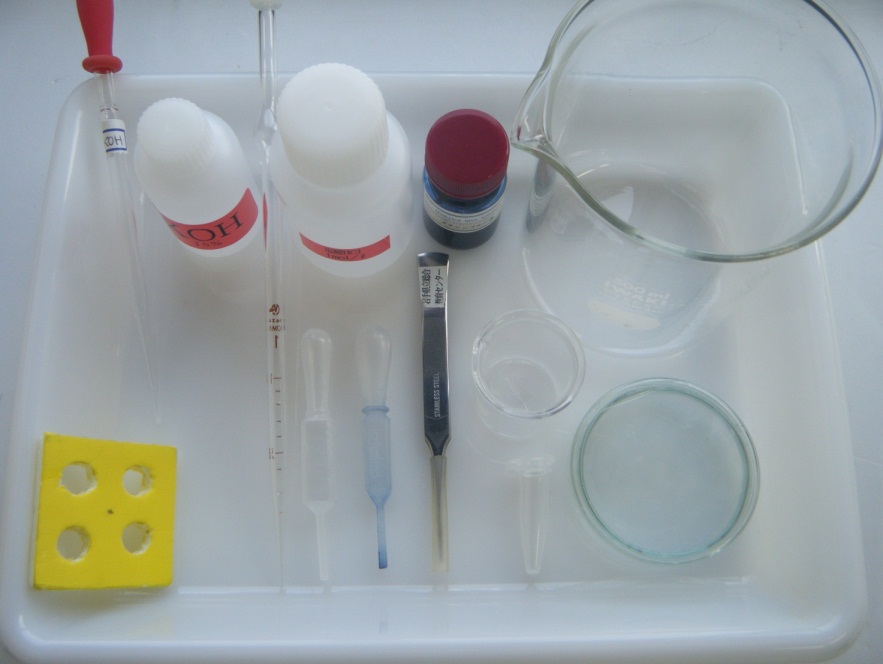 ①前日まで　　水酸化カリウム，塩酸，メチレンブルー染色液，ろ紙を用意する。マイクロチューブ置きを作成する。　10％水酸化カリウム水溶液は，容量の少ないポリ容器に小分けする。蒸留水90mLに水酸化カリウム10gの割合で溶解すると10％水酸化カリウム水溶液が得られる。　１mol/L塩酸は，容量の少ないポリ容器に小分けする。濃度を厳密にする必要はないので，蒸留水110mLに濃塩酸10mLの割合で希釈して１mol/L塩酸にする。　メチレンブルー染色液は，遮光の試薬ビンに小分けする。　ろ紙を切りペトリ皿に入る大きさに２つまたは４つ切りにする。・マイクロチューブ置きの作成　　必要な数のマイクロチューブ置きを作成する。水に浮かすことが出来るし，小ペトリ皿などに置いて使用できる。５mm厚スチレンボードを５cm四方に切り，コルクボーラーの５番で，さいころの４の形に穴を開ける。500mL以上のビーカーの中で液体に浮かべて使用できる。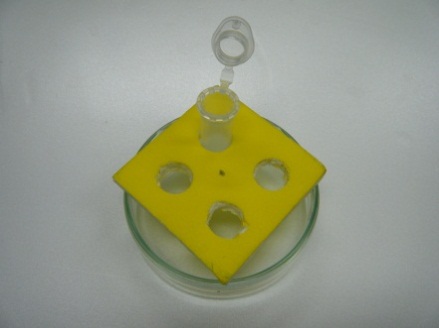 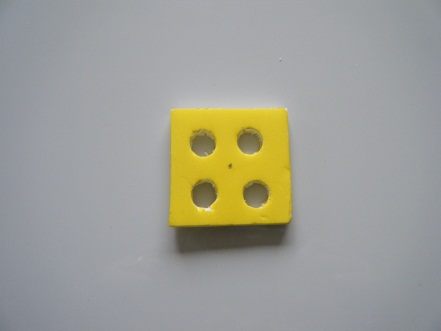 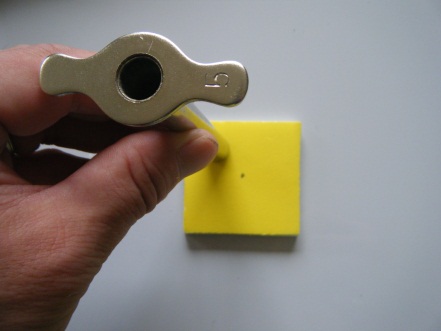 ②当日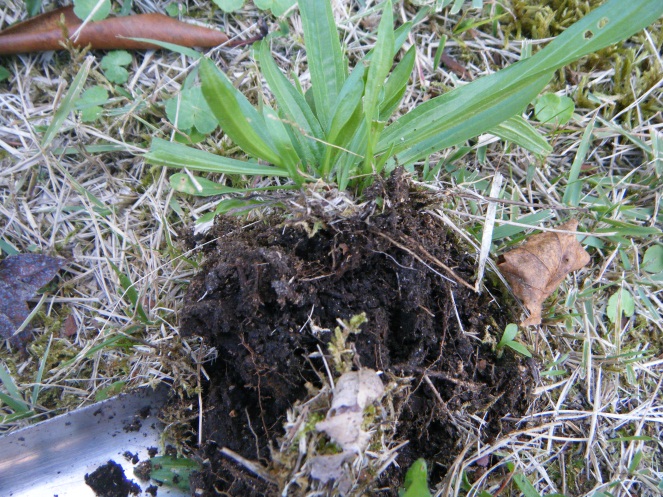 　　根の付いた植物を用意する。器具・教材・薬品を分配してセットを用意する。観察，実験の直前に，熱湯を準備する。　　植物は，できる限り根を切らないように移植ごてなどを使って採集する。適度に成長した太さが１mm未満の細い根を切らないように土を落としてから，根をきれいに洗う。　◎観察，実験　手順　　時間のめど（およそ40分）　※詳しい手順は付録「１９　菌根菌の観察.pptx」を参照①　根の切り取り（３分）　　適度に成長した，太さが１mm未満の細い側根を１cm程度に５本程度切る。切った根（試料）をマイクロチューブの奥に入れる。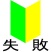 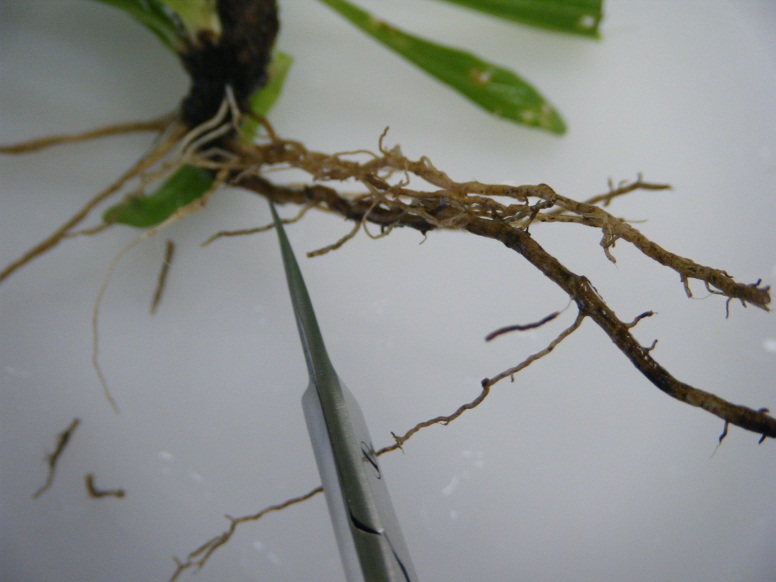 　　　→状態１の原因１（p.231）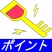 ②　水酸化カリウム処理（12分）　　試料を入れたマイクロチューブに，10％水酸化カリウム水溶液を試料が完全に浸る程度（500μL程度）加える。蓋を閉めてマイクロチューブ置きに差し込み，熱湯を注いだ500mLビーカーで湯せんし，10分程度置く。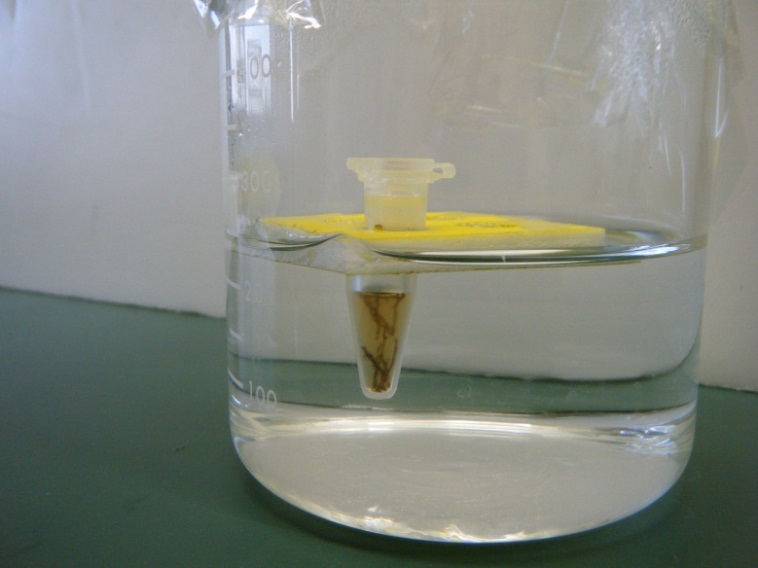 ③　中和と洗浄（２分）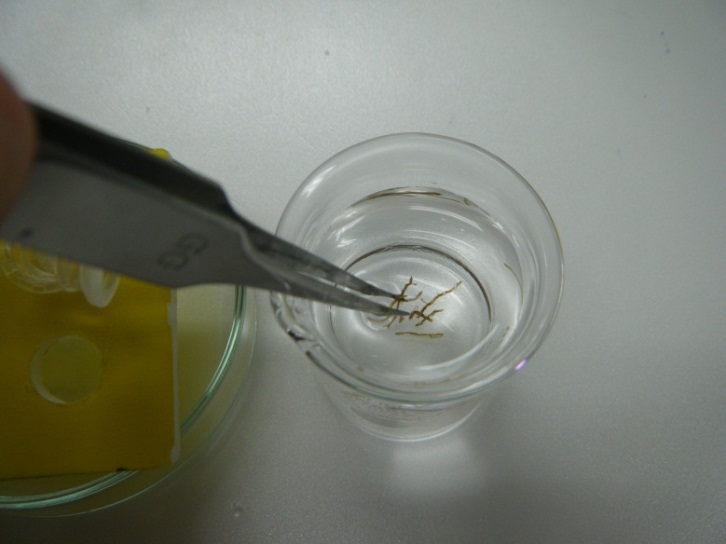 　　マイクロチューブに1.5倍程度(750μL程度)の塩酸を加え中和し，試料をマイクロチューブから取り出し，水で洗う。マイクロチューブは水で軽く洗い，空いたマイクロチューブの奥に洗浄した試料を戻す。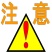 ④　染色と脱色（３分）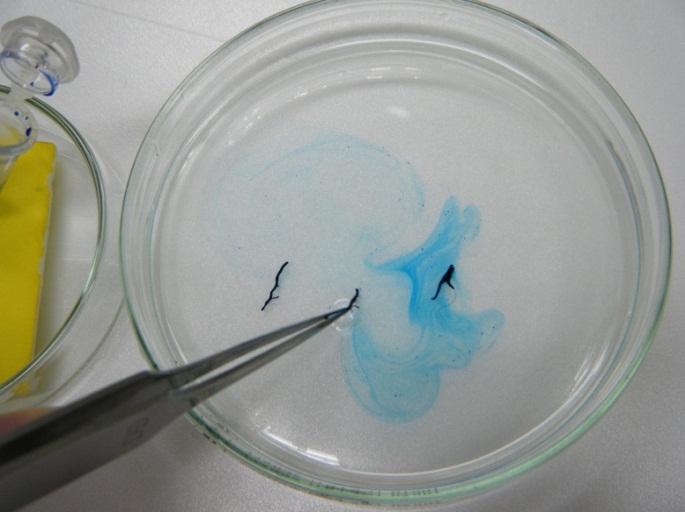 　　試料を入れたマイクロチューブに，メチレンブルー染色液を２滴加えて浸し，１分置く。試料を，水を張ったペトリ皿に取り，余分な染色液を除く。⑤　プレパラートの観察（20分）　　試料をスライドガラスの上に置き，水を滴下する。カバーガラスを載せて，ろ紙を載せ親指で押しつぶす。作成したプレパラートを低倍率で検鏡する。皮層を高倍率で検鏡し，菌糸を探す。　　　→状態１，状態２（p.231）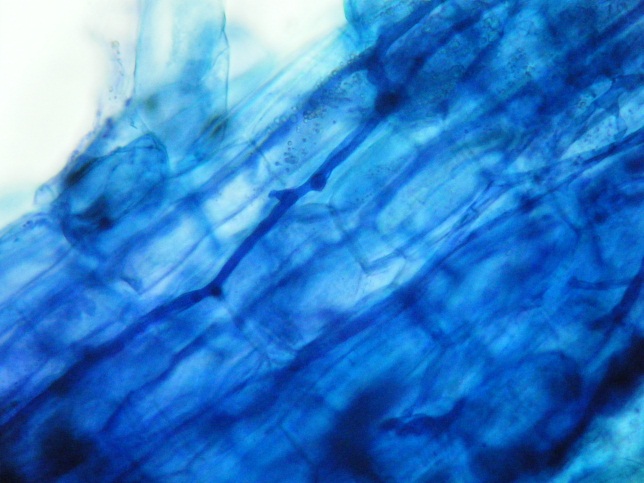 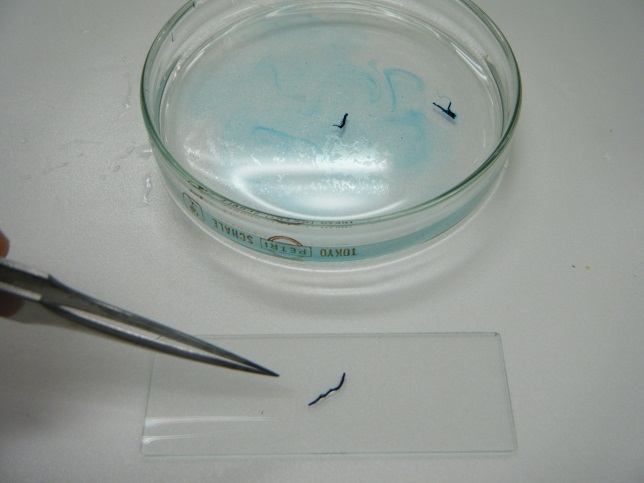 　失敗例●状態１　根がつぶれない　原因１　試料とした根が太い　　１mm未満の太さの細い根にする。根が太いと，水酸化カリウム処理に時間がかかる。加熱や処理時間の延長が可能であれば，太い根でも柔らかくなる。　原因２　水酸化カリウム水溶液に問題がある　　濃度が低いと効果が低いため，濃度が10％程度のものか確認する。濃度が高すぎると危険である。　原因３　処理時間が短い　　10分でも実際には短い処理時間である。作業させてから，水酸化カリウム処理の時間に操作の説明をするなど，処理時間を10分以上取る。　原因４　熱湯の温度が低い　　この観察，実験は，寒い時期に実施するケースが多いと予想される。ビーカーのお湯が冷めないように加熱器具で沸騰しないように温める。●状態２　うまく観察できない　原因１　青く染まって識別できない　　しっかりと脱色してから観察する。メチレンブルー染色液で染色したものをそのまま観察すると，全体的によく染まってよくわからない。　原因２　菌糸が共生していない　　教材の植物は，荒れた野原などから採集する。畑など，土壌に栄養分が十分ある場所では菌根菌が少なく，あまり共生もしない。事前に共生していることを確認しておくと確実である。　原因３　共生した根を見ていない　　すべての根に菌糸が共生しているとは限らない。別の試料でプレパラートをつくり観察する。　原因４　顕微鏡の操作が未熟である　　基本的な操作を確認した上で観察する。　別法　別法①・染色液を変えたもの（酸性染色液を使用しているため，酸性条件下で染色する）第一学習社「高等学校生物基礎」版　３％ラクトフクシンを使用　　酸性フクシン３ｇを乳酸に溶かし100ｇにしたものを染色液として使う。　　　①菌根の部分を５mm程度に切った試料を，マイクロチューブに入れる　　　②10％水酸化ナトリウム水溶液を加え，100℃で10分間加熱する　　　③試料を氷酢酸に数秒間浸す　　　④試料を取り出し，ラクトフクシン溶液で３分間染色する　　　⑤カバーガラスを載せてろ紙を載せ，押しつぶし法でプレパラートを作成する別法②・染色液を変えたもの（酸性染色液を使用しているため，酸性条件下で染色する）ＶＡ菌根菌資材の試験方法版　0.1％アニリンブルーまたは0.1％トリパンブルーを使用　　農林水産省での表示基準を求める方法を紹介する。処理に時間がかかり，授業内では難しい。　　試験植物の根（以下「植物根」という）を分離し，水洗いする。植物根のみ入った試験管に10％水酸化カリウム溶液を植物根が完全に浸るまで入れ，90℃以上の熱水中に試験管を浸し，温度を保ちながら植物根が透きとおるようになるまで放置する。水酸化カリウム溶液を除去し，水洗い後，試験管内に5％塩酸を植物根が完全に浸るまで入れ，常温で10分程度放置する。塩酸除去後，染色液(アニリンブルーまたはトリパンブルーを0.1％)を植物根が完全に浸るまで入れ，90℃以上の熱水中に30分程度放置する。植物根を，1cm程度の間隔のグリッドライン入りのシャーレに移し，顕微鏡下で共生率を測定する。　器具の取り扱い・メスシリンダー（準備で使用）　　主に液体の体積を量るときに用いる，円筒形で目盛りが付いている計量器。倒れないように，机の上のほぼ中央に置くようにする。目盛りを読むときには，水平に見通す位置に目を置き，目盛りの1/10まで正確に読み取る。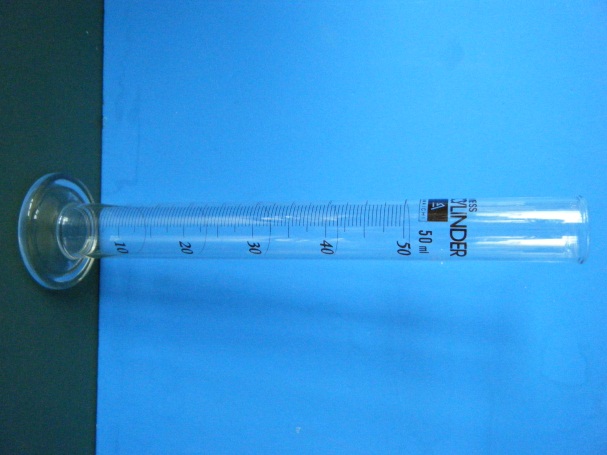 　　正確な計量ができなくなるため，メスシリンダー内で固形物を溶かす，液を混ぜる，高温な液体を入れる，長い時間液を入れたままにするなどは行ってはならない。　　溶液の調製は，ビーカーで混合するようにし，メスシリンダーの内側に付いた液体は蒸留水で洗ってビーカーに加える。・ピンセット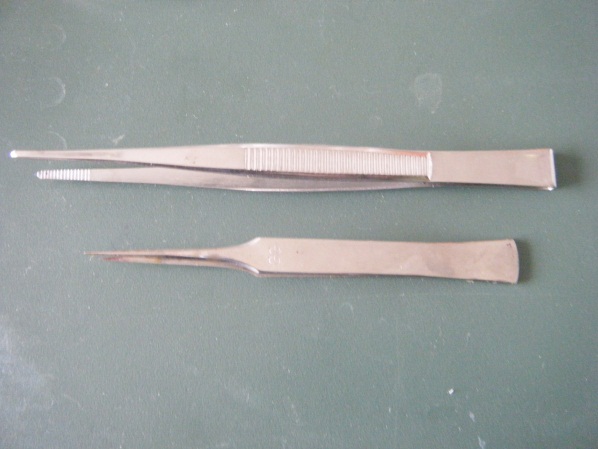 　　人間の手や指では困難な程度の，緻密な作業を行うために用いられる道具。先端の形状としては，図の上のもののように先端部に滑り止めのギザギザの加工がされているものが一般的であるが，図の下の先尖ピンセットのように極細で尖ったものもある。生物の顕微鏡観察では細かい作業をするため，先尖ピンセットが使用されることが多い。尖った形状のピンセットも，AA（標準），GG（極細），RR（先端ロング）などの型に分けられる。値段は160円～4,000円程度と様々である。　　先端がしっかりと合うように整備する必要がある。落としたり，ぶつけたりすると使えなくなることがあるので注意する。保護のため，先端部にエアポンプチューブを５cm程度に切ったものを付けると，怪我の防止にもなる。・マイクロチューブ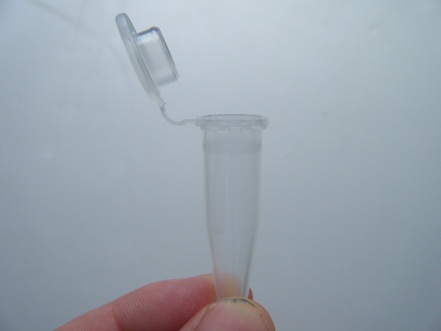 　　エッペンドルフ（代表的な企業名）チューブともいう。1.5mLの容量のものが一般的である。少量の試料を少量の薬品で処理できるため，安全面や経済面で優れている。試験管や小ビーカーでもこの観察，実験の処理ができるが，試験管に比べ深さがないため試料が取り出しやすく，小ビーカーに比べ小さいので水酸化ナトリウムの量が少なくてすむ。　　1.5mL　1000個　4,850円（UCHIDA）難易度可能時期教材の入手日数準備時間実施時間★☆☆春～秋１時間30分40分